PIEREDZES PĀRŅĒMĒJA PIETEIKUMS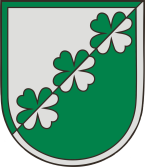 Mārupes novada Dome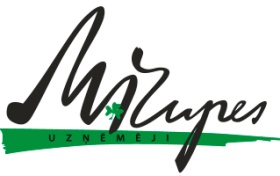 Biedrība „Mārupes uzņēmēji”Pieredzes pārņēmējs - fiziska personaPieredzes pārņēmējs - fiziska personaVārds, uzvārds:Dzimšanas datums:Deklarētā adrese:Faktiskā adrese:Izglītība:E-pasts:Tālrunis/mob. tālrunis:Pieredzes pārņēmējs - juridiska personaPieredzes pārņēmējs - juridiska personaUzņēmuma nosaukums:Dibināšanas datums:Juridiskā adrese:Faktiskā adrese:Nozare:Uzņēmuma pārstāvis programmāUzņēmuma pārstāvis programmāVārds, uzvārds:Amats:E-pasts:Tālrunis/mob. tālrunis:Aprakstiet uzņēmuma esošo/plānoto darbību un pamatproduktu (preces/pakalpojumus) (ne vairāk kā 150 vārdi): Aprakstiet savu vīziju par uzņēmuma turpmāko attīstību? (ne vairāk kā 150 vārdi):Pamatojiet, kādēļ Jums ir nepieciešams mentora atbalsts (ne vairāk kā 150 vārdi):Uzskaitiet divas galvenās jomas, kurās nepieciešams mentora padoms un atbalsts (piemēram, biznesa plāna izstrāde, uzņēmuma dibināšana, vadība, attīstība, finanses, grāmatvedība, marketings, utt.):Nodefinējiet divus līdz trīs izmērāmus rezultātus, kurus plānojiet sasniegt programmas gaitā (piemēram,  uzņēmuma nodibināšana, jauna produkta ieviešana, jaunu klientu piesaiste,  apgrozījuma palielināšana, jaunu tirgu apguve, utt.):Datums	: 2013.gada ___.______________		Paraksts: ________________  							Vārds, uzvārds: _________________ 